         Tables d'addition 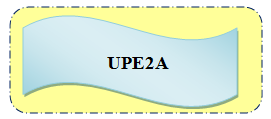 https://learningapps.org/1148390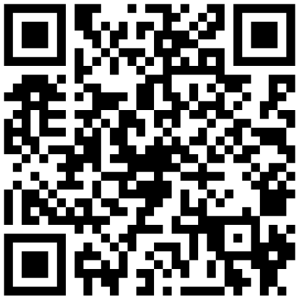 https://learningapps.org/1725115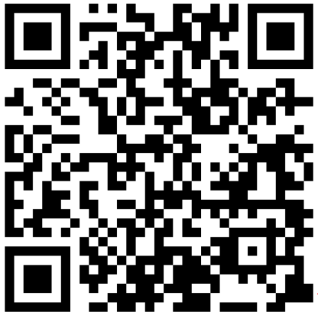 https://learningapps.org/9761049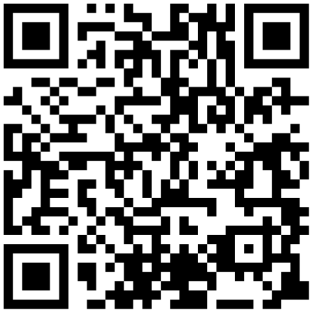 https://learningapps.org/7735385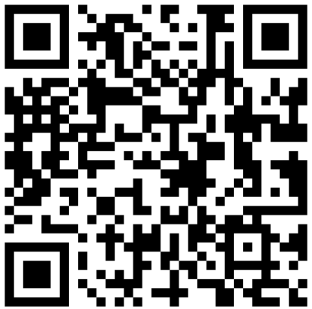 Révision sur les nombres : https://learningapps.org/14637411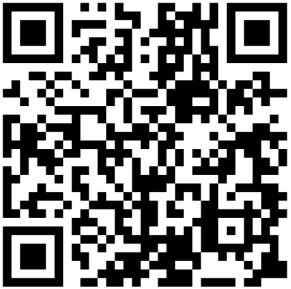 https://learningapps.org/1010369 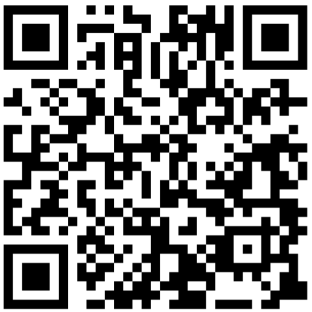 https://learningapps.org/3001126 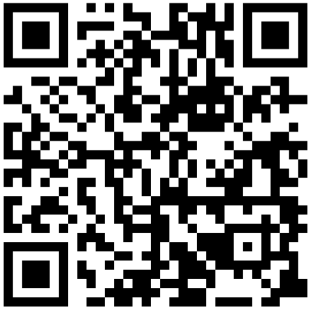 